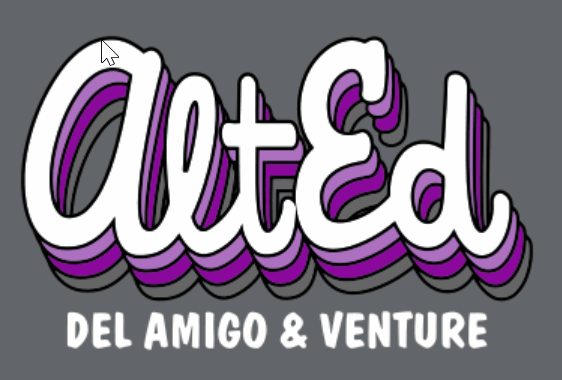 Alternative Education - Del Amigo High & Venture  Site Council/DELAC Tuesday, December 20, 2022 1:30- 2:15 pm Join Zoom Meetinghttps://srvusd-net.zoom.us/j/81766926308 Meeting ID: 817 6692 6308TimeSubjectDiscussion Leader5 MinutesWelcome & Introductions1:39PMAttendees:Cynthia Vaughn - ParentKerry Wells – TeacherNicole Andrews - TeacherLynsie Castellano - PrincipalDennice Barnes – StaffSamantha Voughn - StudentLynsie 5 MinutesReview & Approval of Minutes from 11/29 Site Council NOV. MINUTESMs. Barnes reviewed the Nov minutesMs. Cynthia Vaughn Made the motion to approve the Nov minutesMs. Wells 2nd that motionAll in favor 0 (zero) opposedMinutes moved forwardLynsie & Dennice15 MinutesSPSA PresentationData Analysis/Needs AssessmentGoalsHighlightsBudget SPSA PresentationMs. Castellano presented and reviewed the SPSA Lynsie 10 MinutesApproval of Del Amigo Single Plan for 22-23 School yearApproval of SPSA Plan for 22-23 school yearMs. Wells Made the motion to approve the SPSAMs. Vaughn 2nd that motionAll in favor0 opposedSPSA moves forward Approval of SPSA Budget for 22-23 school year Ms. Barnes Made the motion to approve the SPSAMs. Andrews 2nd that motionAll in favor0 (zero) opposedSPSA Budget moves forward * If Site Council approves this plan, it will go to the board for final approval in January. SPSALynsie 10  MinutesShare Out Students Samantha Vaughn said everyone is doing good and she enjoyed the winter fest activities.Parents Ms. Vaughn thanked Ms. Castellano for loving her job and being such an infectious leaderStaff Ms. Andrews is looking forward to growing the Venture activities and was happy with the Del Amigo turnout.AllMeeting Adjourned2:15pmNext Meeting:January 31, 2022